Θέμα: «Επικύρωση Εσωτερικού Κανονισμού Λειτουργίας του τμήματος Εσωτερικού             Ελέγχου»Παρακαλώ όπως στην προσεχή συνεδρίαση του Δημοτικού Συμβουλίου,  συμπεριλάβετε και το θέμα που αφορά στην επικύρωση του Εσωτερικού Κανονισμού Λειτουργίας του τμήματος Εσωτερικού Ελέγχου του Δήμου μας.             Προϊσταμένη του Αυτοτελούς                Τμήματος Εσωτερικού Ελέγχου             Ελεάνα Μάγκα	Κοινοποίηση:                                               -Γραφείο Δημάρχου-Γραφείο Γενικού Γραμματέα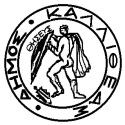 ΕΛΛΗΝΙΚΗ ΔΗΜΟΚΡΑΤΙΑΠΕΡΙΦΕΡΕΙΑ ΑΤΤΙΚΗΣΕΛΛΗΝΙΚΗ ΔΗΜΟΚΡΑΤΙΑΠΕΡΙΦΕΡΕΙΑ ΑΤΤΙΚΗΣΔΗΜΟΣ ΚΑΛΛΙΘΕΑΣΔΗΜΟΣ ΚΑΛΛΙΘΕΑΣΤμήμα:Εσωτερικού ΕλέγχουΕσωτερικού ΕλέγχουΑρ.Πρωτ.:56686/13-12-202156686/13-12-2021Πληροφορίες:Ελεάνα ΜάγκαΕλεάνα ΜάγκαΤηλέφωνο:21320703932132070393 Προς:τον Πρόεδρο του Δημοτικού Συμβουλίουτον Πρόεδρο του Δημοτικού Συμβουλίου